Publicado en Barcelona el 05/01/2024 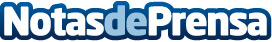 El despacho de abogados, Letrados Barcelona, ofrecen asesoramiento integral en casos de divorcioUn divorcio es un acto personalísimo que merece, por simple que parezca, contacto personal con un experto. Letrados Barcelona, es un despacho de abogados de familia desde 2001Datos de contacto:Letrados BarcelonaLetrados Barcelona936 240 853Nota de prensa publicada en: https://www.notasdeprensa.es/el-despacho-de-abogados-letrados-barcelona Categorias: Nacional Derecho Cataluña http://www.notasdeprensa.es